       Norsk  Kennel  Klub         Org.nr.:       Norsk  Kennel  Klub         Org.nr.: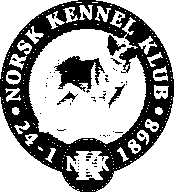 region  Telemark & VestfoldKontonr. 15061217646region  Telemark & VestfoldKontonr. 15061217646Protokoll nr. 2   25.3. 2019Protokoll nr. 2   25.3. 2019Protokoll nr. 2   25.3. 2019